Publicado en   el 21/12/2015 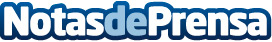 Fondo Social Europeo: con la aprobación de 11 800 millones de euros para fomentar el empleo, la formación y la educación en España finaliza el proceso de adopción de los ciento ochenta y siete programasComisión Europea - Comunicado de prensa    Fondo Social Europeo: con la aprobación de 11 800 millones de euros para fomentar el empleo, la formación y la educación en España finaliza el proceso de adopción de los ciento ochenta y siete programas Datos de contacto:Nota de prensa publicada en: https://www.notasdeprensa.es/fondo-social-europeo-con-la-aprobacion-de-11 Categorias: Internacional http://www.notasdeprensa.es